PENGARUH KUALITAS SISTEM INFORMASI AKUNTANSI, KUALITAS INFORMASI AKUNTANSI DAN PERCEIVED USEFULNESS TERHADAP KEPUASAN PENGGUNA SISTEM INFORMASI AKUNTANSI(Survey pada Bank Syariah yang ada di Kota Bandung)DRAFT SKRIPSIUntuk Memenuhi Salah Satu Syarat Sidang SkripsiGuna Memperoleh Gelar Sarjana EkonomiOleh:Tri Diana Desianti154020189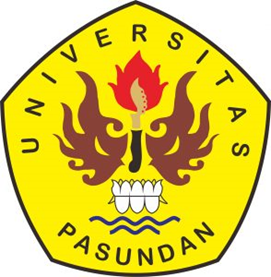 PROGRAM STUDI AKUNTANSIFAKULTAS EKONOMI DAN BISNISUNIVERSITAS PASUNDANBANDUNG2019